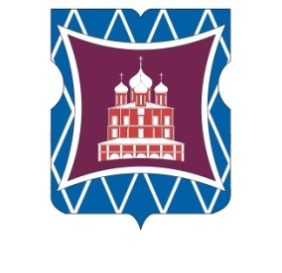 АППАРАТ СОВЕТА ДЕПУТАТОВМУНИЦИПАЛЬНОГО ОКРУГА ДОНСКОЙПОСТАНОВЛЕНИЕ06 февраля 2020 года № ПА-03-01Об утверждении перечня информации о деятельности аппарата Совета депутатов муниципального округа Донской, размещаемой на официальном сайте аппарата Совета депутатов муниципального округа Донской в информационно-телекоммуникационной сети «Интернет»В соответствии с Федеральным законом от 9 февраля 2009 года № 8-ФЗ «Об обеспечении доступа к информации о деятельности государственных органов и органов местного самоуправления» и Порядком обеспечения доступа к информации о деятельности органов местного самоуправления муниципального округа Донской, утвержденным решением Совета депутатов муниципального округа Донской 23 марта 2023 года 01-03-22, аппарат Совета депутатов муниципального округа Донской постановляет: 1. Утвердить перечень информации о деятельности аппарата Совета депутатов муниципального округа Донской, размещаемой на официальном сайте аппарата Совета депутатов муниципального округа Донской www.mo-donskoy.ru (приложение).2. Признать утратившим силу постановление аппарата Совета депутатов муниципального округа Донской от 23 июля 2018 года № ПА-03-10 «Об утверждении перечня информации о деятельности органов местного самоуправления муниципального округа Донской, размещаемой на официальном сайте муниципального округа Донской www.mo-donskoy.ru в информационно-телекоммуникационной сети "Интернет"».   3. Опубликовать настоящее постановление в бюллетене "Московский муниципальный вестник".          4. Контроль за выполнением настоящего постановления возложить на главу муниципального округа Донской Кабанову Т.В. Глава муниципальногоокруга Донской                                                                           Т.В. Кабанова						        Приложениек постановлению аппарата Совета депутатов муниципального округа Донской от 06 февраля 2020 года № ПА-03-01Перечень информации о деятельности аппарата Совета депутатов муниципального округа Донской, размещаемой на официальном сайте аппарата Совета депутатов  муниципального округа Донской в информационно-телекоммуникационной сети «Интернет»п/пКатегория информацииПериодичность размещения1.Общая информация об аппарате Совета депутатов муниципального округа Донской (далее – аппарат Совета депутатов):Общая информация об аппарате Совета депутатов муниципального округа Донской (далее – аппарат Совета депутатов):1.1полное наименование аппарата Совета депутатов, почтовый адрес, адрес электронной почты, телефонподдерживается в актуальном состоянии1.2сведения о полномочиях и  структуре аппарата Совета депутатов в течение 5 рабочих дней со дня утверждения либо изменения соответствующих нормативных правовых и иных актов. Перечень нормативных правовых актов поддерживается в актуальном состоянии1.3сведения о руководителе аппарата Совета депутатов, руководителях структурных подразделений (фамилии, имена, отчества, а также при согласии указанных лиц иные сведения о них)в течение 3 рабочих дней со дня назначения, поддерживается в актуальном состоянии2.Информация о нормотворческой деятельности аппарата Совета:Информация о нормотворческой деятельности аппарата Совета:2.1правовые акты аппарата Совета депутатов (за исключением правовых актов или их отдельных положений, содержащих сведения, распространение которых ограничено федеральным законом), включая сведения о внесении в них изменений, признании их утратившими силу; порядок обжалования правовых актов аппарата Совета депутатов в течение 5 рабочих дней со дня издания правового акта, поддерживается в актуальном состоянии2.2сведения о судебных постановлениях по делам о признании недействующими правовых актов аппарата Совета депутатов в течение 5 рабочих дней со дня поступления в аппарат Совета депутатов судебного постановления3.Информация о текущей деятельности аппарата Совета депутатов: Информация о текущей деятельности аппарата Совета депутатов: 3.1сведения о муниципальных услугах, предоставляемых аппаратом Совета депутатов (Реестр муниципальных услуг и административные регламенты предоставления муниципальных услуг)в течение 3 рабочих дней со дня утверждения административного регламента, поддерживается в актуальном состоянии3.2информация, подлежащая доведению аппаратом Совета депутатов до сведения граждан и организаций в соответствии с федеральными законами, законами города Москвыподдерживается в актуальном состоянии3.3информация о результатах внутренних проверок, проведенных аппаратом Совета депутатовне позднее 5 рабочих дней со дня подписания актов проверок3.4заключения независимой антикоррупционной экспертизы проектов нормативных правовых актов аппарата Совета депутатов поддерживается в актуальном состоянии4.Информация о кадровом обеспечении аппарата Совета: Информация о кадровом обеспечении аппарата Совета: 4.1порядок поступления граждан на муниципальную службуподдерживается в актуальном состоянии4.2сведения об имеющихся вакантных должностях муниципальной службыв течение 5 рабочих дней после дня высвобождения должности муниципальной службы4.3квалификационные требования к кандидатам на замещение вакантных должностей муниципальной службыв течение 5 рабочих дней после дня высвобождения должности муниципальной службы4.4номер телефона, по которому можно получить информацию по вопросу замещения вакантных должностейподдерживается в актуальном состоянии4.5сведения о доходах, расходах, об имуществе и обязательствах имущественного характера муниципальных служащих, их супруг (супругов) и несовершеннолетних детейв порядке и сроки, установленные аппаратом Совета депутатов 5.Иная информация, подлежащая в соответствии с федеральными законами и иными нормативными правовыми актами Российской Федерации, законами и иными нормативными правовыми актами города Москвы, муниципальными нормативными правовыми актами размещению в информационно-телекоммуникационной сети «Интернет»в сроки, установленные федеральными законами и иными нормативными правовыми актами Российской Федерации, законами и иными нормативными правовыми актами города Москвы, муниципальными правовыми актами